CURRICULUM VITAE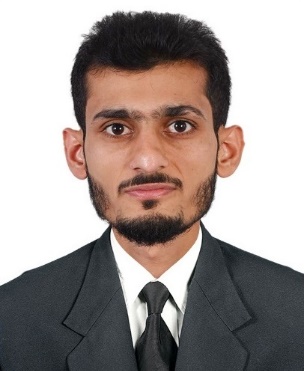 MOHAMMED SOUBANSafety officer-Certified with Diploma in Fire & Safety Engr, NEBOSH IGC & IOSH MS (Total 03+ years of Experience in Construction & Industrial Projects)Address	:	Jubail, Saudi ArabiaMobile 		:	+966 560735972Email		:	souban9@gmail.comCareer Objective:Seeking a Challenging Career in an Organization where given chances to exhibit my talents with Adaptability, Dependability and Strong Motivational Skills, which are the Key Elements for success in today’s fast changing Technological Environment.Key Skills:NEBOSH IGC, Diploma in Fire & Safety Engineering, IOSH MS, First Aid, Safety and compliance inspections, HSE regulatory compliance, Safety course delivery, Occupational health hazards, Records/files maintenance, Preventative measures, Team oversight, Industrial hygiene, Training and mentoring, Hidden Hazard identification, Risk assessment, PPE management, Sub Contractor management, Hazard prevention and control, Site inductions, Accident root cause analysis, Incident investigation, Emergency action plans, Tool Box Talk (TBT), Risk Assessment, Training, PPE, JSA, Work Permit, Health, Safety, Regulations, Procedures, Induction, Training, Hazard Analysis, Auditing, Inspection, Preparing documents & reports.Education and Qualification:Diploma in Fire & Safety Engineering (1 Year regular course) from Mangalore Institute of Fire & Safety Engineering (MIFSE), MangaloreNEBOSH IGC in Occupational Health & Safety IOSH-MS (Institution of Occupational Safety and Health)FIRST AID (Senior Professional) from St. John Ambulance (India) Indian Red Cross SocietyComputer Skills:Diploma in Information Technology from Manipal Institute of Computer Education (MICE)(Basics of IT, MS-Windows, MS-Word, MS-Excel, MS-PowerPoint, MS-Access, Internet, Frontpage and Multimedia)ExperienceTotal 03+ years of Experience in Construction & Industrial Projects.Detailed Work Experience and Projects Involved:From Dec 2021 to Present:Olayan Descon Industrial company Organization		:	Olayan Descon Industrial company, Saudi ArabiaPosition		:	Safety Officer (Free Lancer)Project			:	YANPET, SABIC, YanbuClient			:	YANPETFrom Oct 2019 to Oct 2021:ABS Fugitsu General Private Ltd, Bangalore, IndiaOrganization		:	ABS Fugitsu General Private Ltd, Bangalore, IndiaPosition		:	Safety OfficerProjects		:	Google Kyoto, Oracle, PayPal, Amazon WTC & HoneywellClient			:	BRE, ORACLE, JLL, & HoneywellDescription of Duties and responsibilities:Conduct Inspections of working area machineries, equipment, and working conditions for compliance with occupational safety and health regulations.Trained new employees in proper safety procedures to minimize accidents with proper behaviors.Daily reporting to Safety supervisor and Safety Manager Conducting daily tool-box talks and maintaining the recordsEnsure the proper use of Personal Protective Equipment (PPE) by all workers at sitePromotes safe practices at the job site and Enforces safety guidelinesPerform Daily Site Inspections and produce observation reports.Responds to employees’ safety concernsConducted Health & Safety investigations, including writing reports and following up on corrective action.Instructed staff during fire drills, communicating evacuation routes and proper reporting techniques.Reports incidents of noncompliance to codes and standards, and may recommend corrective actions.Follows up to confirm implementation of corrective actions.Ensures the availability, readiness, and proper use of required accident prevention procedures, safety and fire prevention equipment, protective clothing and devices, and first aid supplies.Maintains records of safety audits and inspections, as well as required follow up actions.Maintains inventory of first aid, safety, and fire equipment. If properly certified in first aide may function as first aid attendant, providing first aid care to occupationally injured or ill personnel.Conduct new hire safety orientations, daily safety huddles and weekly toolbox training.Performs other responsibilities associated with this position as may be appropriate.Watches out for the safety of all workers and works to protect them from entering hazardous situations.Report near miss and yard incidents, following standard procedures and policies.Responsible for safety & discipline in the work area Assessing risk and possible safety hazards of all aspects of worksInspect premises and the work of personnel to identify issues or non-conformity (e.g. not using protective equipment)Inspecting Equipment, Machineries and Vehicles to make sure they are safe at site.Responsible for monitoring and assessing hazardous and unsafe situations to prevent or stop unsafe acts when immediate action is requiredDeveloping measures to assure personnel safetyVerifies logs and reports are completed and submitted to related authoritiesVerifies that all tools and equipment are adequate and safe for useTrains and carries out drills and exercises on how to manage emergency situationsConducts investigations of all accidents and near-missesReports to concerned authorities as requested or mandated by regulations.Conducts job hazard analysisCoordinates registration and removal of hazardous wasteServes as the link between client and sub-contractors.Advise and instruct on various safety-related topicsConduct risk assessment and enforce preventative measures.Stop any unsafe acts or processes that seem dangerous or unhealthyPrepare reports on occurrences and provide statistical information to upper management.Carry out PTW Monitoring and review.Regularly inspected facilities to ensure adherence to fire, hazard and safety guidelines.Led monthly fire drills, monitoring evacuation time to ensure alignment with national targets.Oversaw development of robust training manuals, clearly outlining safety training procedures.Personal Information:Name			:	Mohammed SoubanPassport Number	:	M3221396Father Name		:	Zainul AbidinDate of Birth		:	09th March 1993Gender 		:	MaleMarital Status		:	UnmarriedNationality 		:	Indian Religion		:	MuslimLanguages Known	:	English, Hindi & UrduDeclaration:I hereby declare that all the above statements furnished in this resume are true & correct to the best of my Knowledge & believe.Date:Place:										(Mohammed Souban)